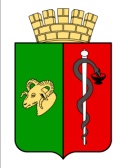 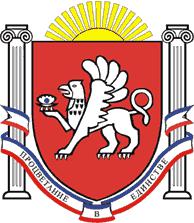 ЕВПАТОРИЙСКИЙ ГОРОДСКОЙ СОВЕТРЕСПУБЛИКИ КРЫМР Е Ш Е Н И Е I созывСессия №8622.02.2019                               г. Евпатория                                           №1-86/3Об	информации	депутатаЕвпаторийского	городского	совета	Iсозыва  Маркосянца В.П.  о  ситуации  ипроблемных	вопросах	по	 4избирательному округусоответствии со ст. ст. 16, 35, 40 Федерального закона от 06.10.2003 № 131-ФЗ «Об общих принципах организации местного самоуправления в Российской Федерации», Уставом муниципального образования городской округ Евпатория Республики Крым, с целью оказания содействия социально-экономическому развитию 4 избирательного округа, по итогам отчета депутата Евпаторийского городского совета I созыва по 4 избирательному округу Маркосянца В.П. о проделанной работе за 2018г., -городской совет РЕШИЛ:Принять к сведению информацию депутата Евпаторийского городского совета I созыва Маркосянца В.П. о ситуации и проблемных вопросах по 4 избирательному округу.Определить следующий основной круг проблемных вопросов по 4 избирательному округу:-	 обеспечить выполнение реконструкции улично – дорожной сети по улицам Конституции, 9го Мая, Леси Украинки, 60-летия Октября, Короленко, Токарева, Некрасова в рамках реализации Федеральной целевой программы социально – экономического развития Крыма;обеспечить проведение ремонта дорожного покрытия по улицам Интернациональная; Рабочая, Белогубца, Л.Толстого за счет Республиканского бюджета;провести обустройство согласно действующих нормативных требований контейнерных площадок для сбора отходов по адресам: ул.Короленко 4, Некрасова 41, пересечение ул.Мориса-Тореза и ул.Коробкова, Демышева-Токарева;принять меры по реконструкции участка ливневой канализации по ул.Коробковавосстановление наружного освещения и ремонт проезда по ул. 60-летия Октября 20;провести ремонт проезда по ул.Конституции 3;установить во дворах спортивное оборудование по ул.Конституции 3, 5;обустройство спортивных площадок по улицам Токарева 67 и Интернациональная 99продолжить мероприятия по отлову, прививкам, стерилизации бездомных животных в пределах избирательного округа. Провести работу и предусмотреть финансирование в установленном поядке по проектированию и строительству пункта для бездомных животных ;продолжить выполнение мероприятий по развитию сетей наружного освещения в пределах избирательного округа;обеспечить своевременную санитарную обрезку и снос деревьев(сухостоев) на территории избирательного округа;Рекомендовать главе администрации города Евпатории Республики Крым Филонову А.В. поручить отраслевым (функциональным) органам администрации города Евпатории Республики Крым, подготовить Планы мероприятий («дорожные карты») по реализации, поставленных проблемных вопросов в пределах компетенции с определением реальных сроков исполнения и представить на утверждение до 01.04.2019г.Утвержденные Планы мероприятий («дорожные карты») направить Главе муниципального образования – председателю Евпаторийского совета Харитоненко О.В.Депутату Евпаторийского городского совета I созыва Маркосянц В.П. о принятом решении проинформировать жителей 4 избирательного округа.Настоящее решение вступает в силу со дня его принятия и подлежит официальному опубликованию на официальном сайте Правительства Республики Крым – http://rk.gov.ru в разделе: муниципальные образования, подраздел – Евпатория, а также на официальном сайте муниципального образования городской округ Евпатория Республики Крым – http://admin.my-evp.ru в разделе Документы, подраздел – Документы городского совета в информационно-телекоммуникационной сети общего пользования.Контроль за исполнением настоящего решения возложить на комитет по вопросам нормотворческой деятельности, регламента, депутатской этики, связям с общественностью, взаимодействию с правоохранительными органами, информационной политике, межнациональным отношениям, местному самоуправлению, противодействия коррупции.ПредседательЕвпаторийского городского совета					О.В. Харитоненко